 MOUMITA MAITY	-------------------------------------------------------------------------------------------------------------------------------------Address:  C/O. SUBAL KUMAR MAITY                                             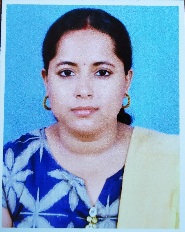                   Hatiberia , Haldia	    Pin- 721657	    West Bengal	                   India		    Phone- +919635293339Email: -mousoma.84@gmail.com-------------------------------------------------------------------------------------------------------------------------------------Career Objective:Looking forward for a bright and a prosperous career in Bio Science and Food Science where I can exhibit/utilize my technical and professional skills in alignment with the Business requirement of the Organization. Personal Qualification:Pursued master degree in ZOOLOGY (Special- Ecology) under VIDYASAGAR UNIVERSITY, West BengalWorking Experience:As Demonstrator in Food Technology Department of Haldia Institute of Technology from 1st December 2013 to present.As Technical Assistant in Food Technology Department of Haldia Institute of Technology from 16th January, 2008 to 30th November 2013.Training and Workshop Attented:Attended training and workshop programme in Manufacturing (Level 2)-Food Safety Supervisor (foSTaC) conducted by Cotecna Inspections India Private Limited. Training workshop on Laboratory Safety Practices with BOROSIL GLASS Works Limited on 24-04-2018Paper Publication: International- 4, National Poster Presentation- 2Job Responsibility: Assisted Practical Lab, Laboratory maintenance, stock maintenance.        Professional Body Membership:Full Member of ASSOCIATION OF FOOD SCIENTISTS & TECHNOLOGISTS (INDIA) AFST (I). Membership no. 9/R238/18/ZON.I do hereby solemnly declare that the information furnished above is true to the best of my knowledge and belief.Date: 05.02.2020                                                                                                                                                                                    